Kit de decontaminareKitul contine urmatoarele: -cutie depozitare-salopeta protectie-manusi cauciuc-masca protectie-bidon solutie decontaminare-lavete absorbante,bureti absorbanti-galeata-mop-pungi autosigilante-etichete avertizare       -banda de semnalizare si sfoara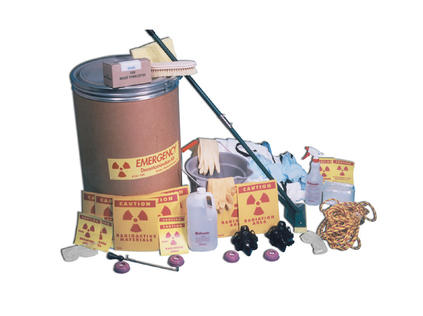 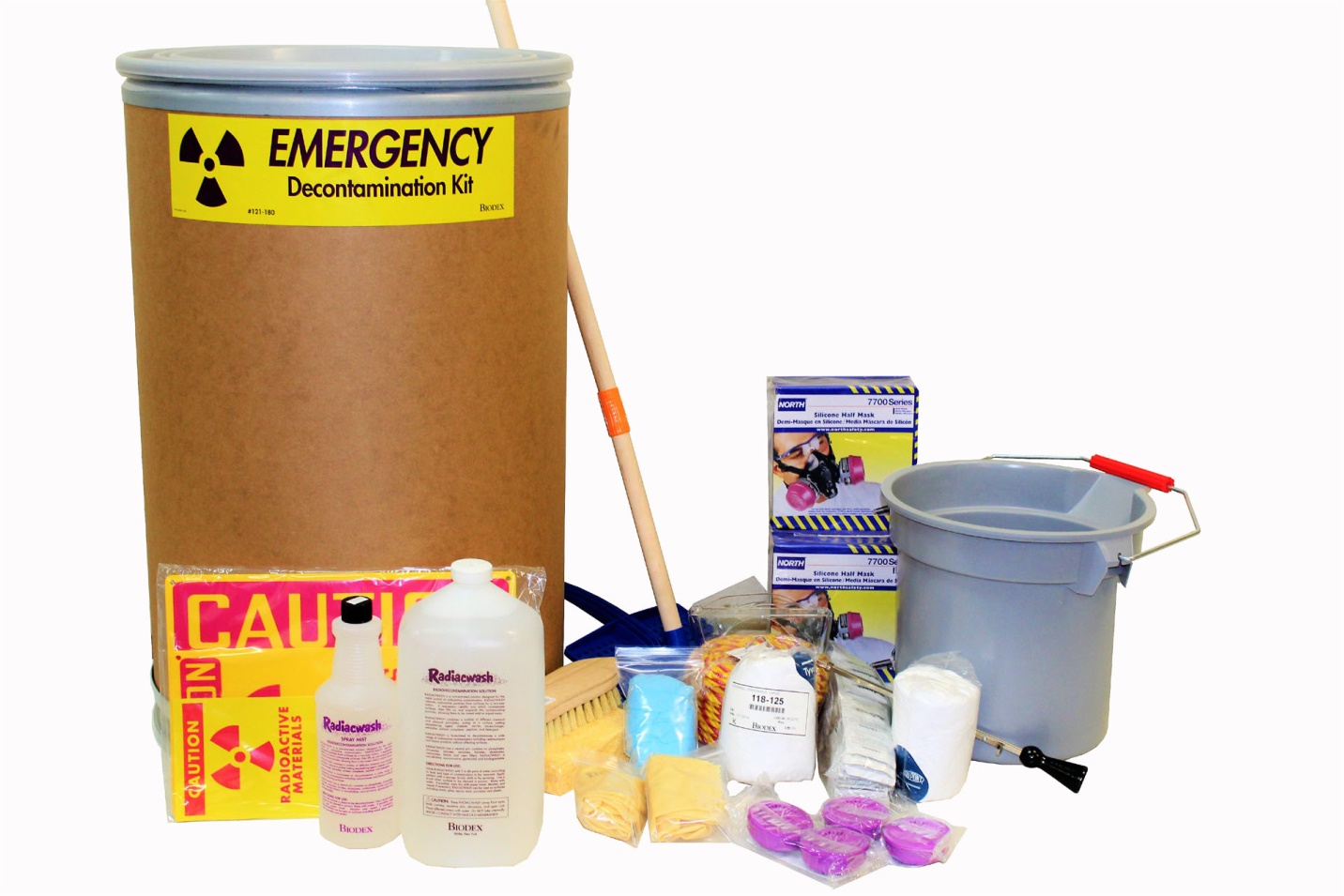 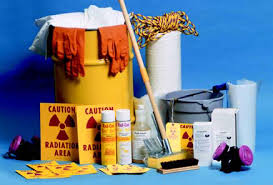 